T.C.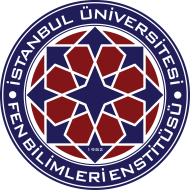 İSTANBUL ÜNİVERSİTESİFen Bilimleri Enstitüsü Müdürlüğü.……Anabilim Dalı BaşkanlığıDosya Kodu: 302.14.01/                                                                                  Konu: ………………..’nın Tez Adı/ Konusu Değişikliği Öneri Formu(İlgili öğrencinin ad-soyad bilgisi konuya yazılmalıdır.)		FEN BİLİMLERİ ENSTİTÜSÜ MÜDÜRLÜĞÜNE,		..................... Anabilim Dalı ...................... programına kayıtlı Yüksek Lisans/Doktora öğrencisi ..............................’nin Tez Adı/Konusu değişikliği öneri formu ekte sunulmuştur. Bilgilerinizi ve gereğini arz ederim.									e-İmzalı										Unvanı Adı Soyadı									Anabilim Dalı Başkanı	           EK: Danışman Tez adı/ Konusu Değişikliği Öneri Formu 